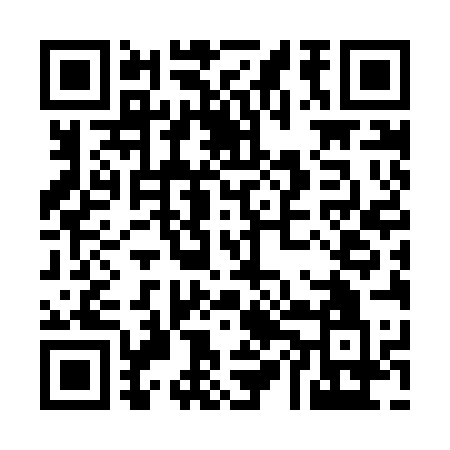 Ramadan times for Grates Cove, Newfoundland and Labrador, CanadaMon 11 Mar 2024 - Wed 10 Apr 2024High Latitude Method: Angle Based RulePrayer Calculation Method: Islamic Society of North AmericaAsar Calculation Method: HanafiPrayer times provided by https://www.salahtimes.comDateDayFajrSuhurSunriseDhuhrAsrIftarMaghribIsha11Mon5:575:577:221:125:107:027:028:2712Tue5:555:557:201:115:117:037:038:2913Wed5:535:537:181:115:127:057:058:3114Thu5:505:507:161:115:147:067:068:3215Fri5:485:487:141:105:157:087:088:3416Sat5:465:467:121:105:167:097:098:3517Sun5:445:447:101:105:177:117:118:3718Mon5:425:427:081:105:187:127:128:3919Tue5:405:407:061:095:207:147:148:4020Wed5:375:377:041:095:217:157:158:4221Thu5:355:357:021:095:227:177:178:4322Fri5:335:337:001:085:237:187:188:4523Sat5:315:316:571:085:247:207:208:4724Sun5:285:286:551:085:257:217:218:4825Mon5:265:266:531:085:267:237:238:5026Tue5:245:246:511:075:287:247:248:5227Wed5:225:226:491:075:297:267:268:5328Thu5:195:196:471:075:307:277:278:5529Fri5:175:176:451:065:317:287:288:5730Sat5:155:156:431:065:327:307:308:5931Sun5:125:126:411:065:337:317:319:001Mon5:105:106:391:055:347:337:339:022Tue5:085:086:371:055:357:347:349:043Wed5:055:056:351:055:367:367:369:054Thu5:035:036:331:055:377:377:379:075Fri5:015:016:311:045:387:397:399:096Sat4:584:586:291:045:397:407:409:117Sun4:564:566:271:045:407:427:429:138Mon4:544:546:251:035:417:437:439:149Tue4:514:516:231:035:427:447:449:1610Wed4:494:496:211:035:437:467:469:18